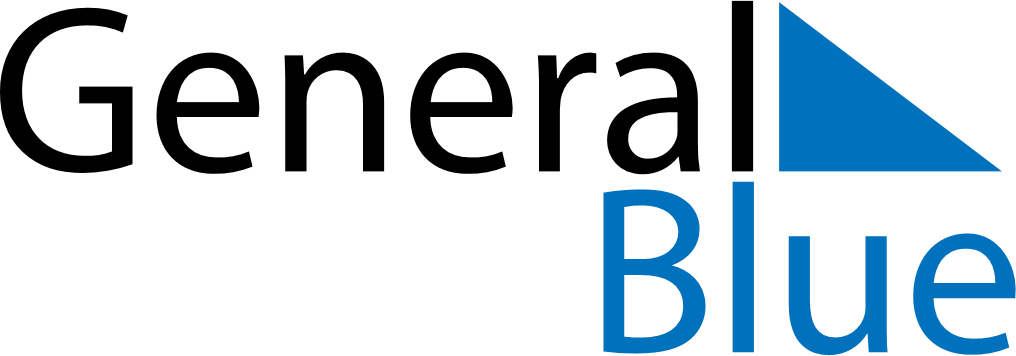 April 2029April 2029April 2029April 2029April 2029April 2029PhilippinesPhilippinesPhilippinesPhilippinesPhilippinesPhilippinesMondayTuesdayWednesdayThursdayFridaySaturdaySunday1Easter Sunday23456789101112131415Day of Valor1617181920212223242526272829Feast of the Sacrifice (Eid al-Adha)Lapu-Lapu Day30NOTES